T.C.AKYAZI KAYMAKAMLIĞIParis  İlkokulu Müdürlüğü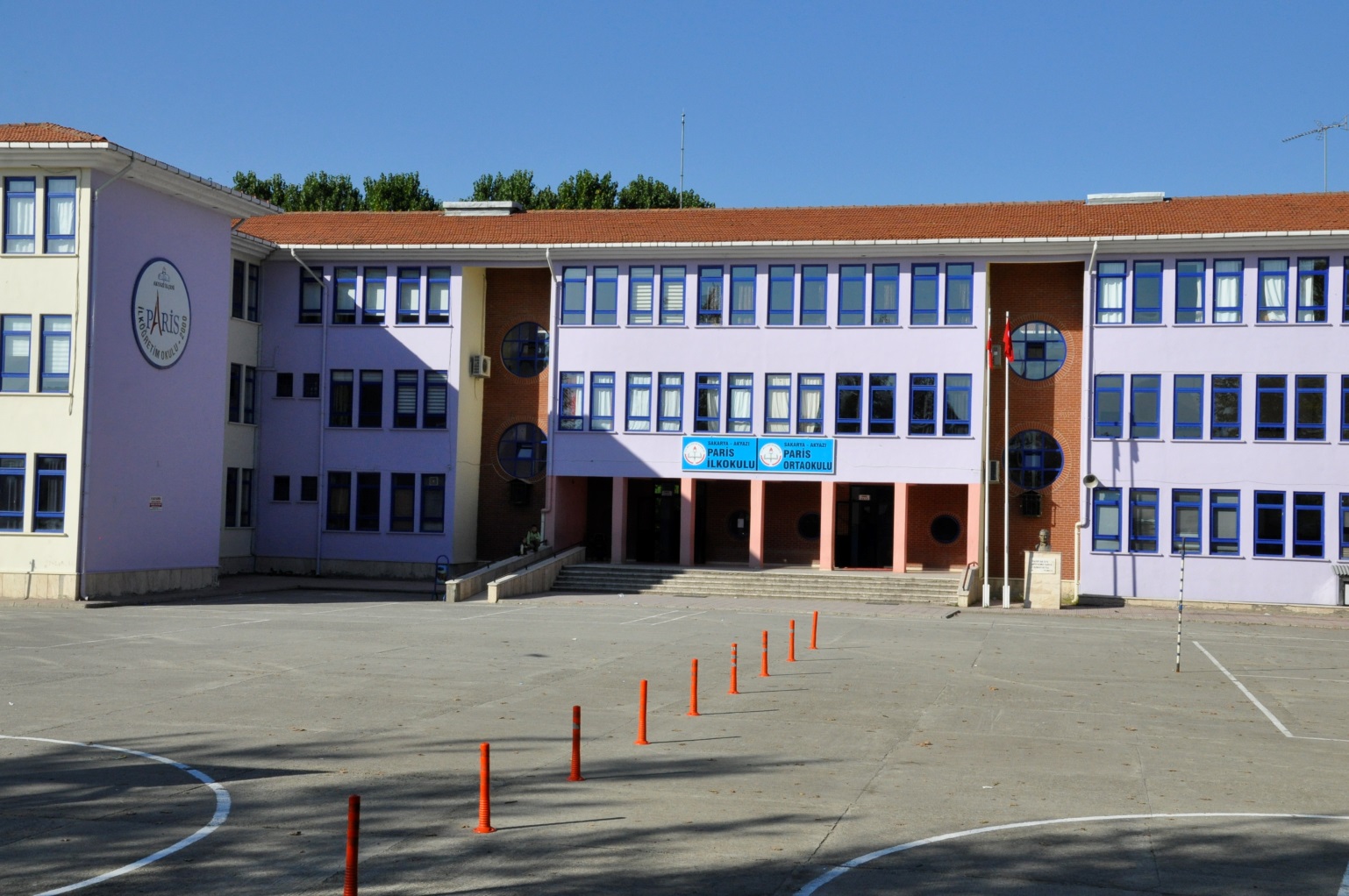  2019-2023 STRATEJİK PLANI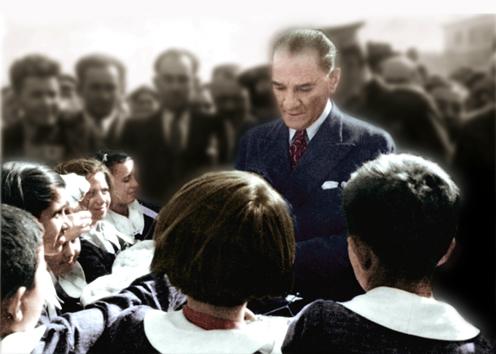                  Öğretmenler her  fırsattan istifade ederek halka koşmalı, halk ile beraber olmalı ve halk, öğretmenin çocuğa yalnız alfabe okutur bir varlıktan ibaret olmayacağını anlamalıdır.                                                                     	 Mustafa Kemal ATATÜRK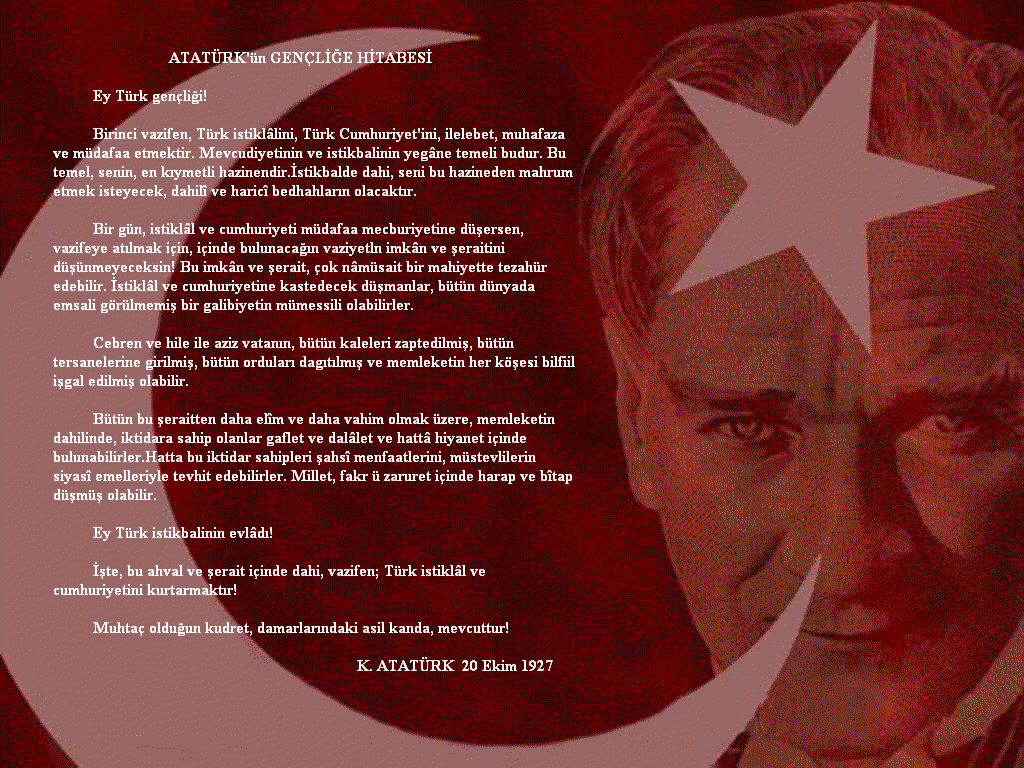 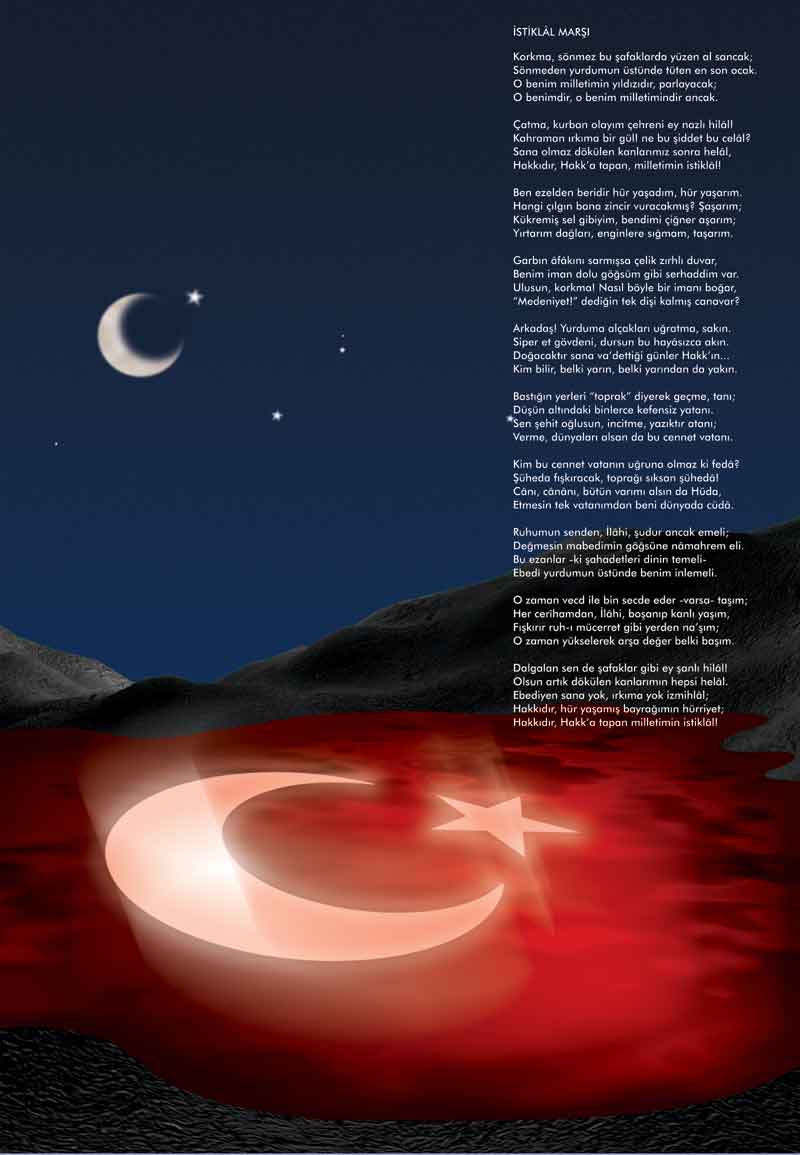 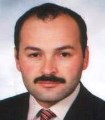 SUNUŞ Yüksek Planlama Kurulu’nun isabetli kararı uyarınca Devlet Planlama Teşkilatı’nca hazırlanan Stratejik Planlama Kılavuzu, yıllardır arzu ettiğimiz ve uygulamaya geçirmekte çekingen davrandığımız konuların hayata geçirilmesini işaret etmektedir. Biz de biliyorduk ki kurumların gelişmelerinin önündeki engel bir planlarının olmayışı, yapılan her şeyin dünden örnek alınarak yapıldığı, somut verilere dayandırılmadan ve bu hizmeti daha iyi nasıl yaparım kaygısı taşımadan verilen ödeneklerle yetinildiği, ödenek istedim ama ancak bu kadar verdiler, bu kadar ödenekle bu kadar hizmet yapılır mantığının hakim olduğu düşüncelerden kurtulmanın habercisiydi. Ulu Önder yıllar öncesinden işaret etmişti. “Her hangi bir amaca ulaşmakla yetinmeyeceğiz; durmadan, daha ileriye varmak için çalışacağız.” Varoluş nedenini bilmeyenler, okyanusta amaçsız ve gayesiz dolaşan bir sandal gibidir, dalgaların sürüklediği yöne göre hareket ederler. Bu nedenlerle Stratejik planlama kurumlar için en önemli faktördür. Kurum; niye var olduğunu, neyi, ne zaman, nasıl, hangi kaynakla, neticesinde ne elde edeceğini bilmek durumundadır.          PARİS İlkokulu’nun stratejik planlama çalışmasına önce durum tespiti,  yani okulun SWOT analizi yapılarak başlanmıştır. SWOT analizi tüm idari personelin ve öğretmenlerin katılımıyla uzun süren bir çalışma sonucu ilk şeklini almış, varılan genel sonuçların sadeleştirilmesi ise Okul Yönetimi ile öğretmenlerden oluşan beş kişilik bir kurul tarafından yapılmıştır. Daha sonra SWOT sonuçlarına göre stratejik planlama aşamasına geçilmiştir. Bu süreçte okulun amaçları, hedefleri, hedeflere ulaşmak için gerekli stratejiler, eylem planı ve sonuçta başarı veya başarısızlığın göstergeleri ortaya konulmuştur.               Stratejik Plan'  da belirlenen hedeflerimizi ne ölçüde gerçekleştirdiğimiz, plan dönemi içindeki her yılsonunda gözden geçirilecek ve gereken revizyonlar yapılacaktır. PARİS İlkokulu Stratejik Planı (2019-2023)’nda belirtilen amaç ve hedeflere ulaşmamızın okulumuzun gelişme ve kurumsallaşma süreçlerine önemli katkılar sağlayacağına inanmaktayız.            Planın hazırlanmasında emeği geçen başta Okul Stratejik Planlama ekibi olmak üzere tüm öğretmen, öğrenci ve velilerimize teşekkür ederim.                                                                                                                                                                                                                    EMİN AKBAYRAK                                                                                                                                        Okul MüdürüGİRİŞ                Okulumuz, daha iyi bir eğitim seviyesine ulaşmak düşüncesiyle sürekli yenilenmeyi ve kalite kültürünü kendisine ilke edinmeyi amaçlamaktadır. Kalite kültürü oluşturmak için eğitim ve öğretim başta olmak üzere insan kaynakları ve kurumsallaşma, sosyal faaliyetler,  alt yapı, toplumla ilişkiler ve kurumlar arası  ilişkileri kapsayan 2019-2023 stratejik planı hazırlanmıştır.          Paris İlkokulu olarak en büyük amacımız yalnızca ilkokul mezunu çocuklar yetiştirmek değil, girdikleri her türlü ortamda çevresindekilere ışık tutan, hayata hazır, hayatı aydınlatan, bizleri daha da ileriye götürecek gençler yetiştirmektir.  İdare ve öğretmen kadrosuyla bizler çağa ayak uydurmuş, yeniliklere açık, Türkiye Cumhuriyetini daha da yükseltecek gençler yetiştirmeyi ilke edinmiş bulunmaktayız.                                   Stratejik Plan EkibiBİRİNCİ BÖLÜM                STRATEJİK PLANIN AMACI:Okulumuzda toplumdan gelen talepleri dikkate alan katılımcılığı önemseyen hedeflerini netleştirmiş, şeffaf etkili bir yönetim anlayışı oluşturmak.STRATEJİK PLANIN KAPSAMI:Bu Stratejik Plan dökümanı Paris İlkokulu ‘nun mevcut durum analizi değerlendirmeleri doğrultusunda 2019-2023 yıllarında geliştireceği amaç, hedef ve stratejileri kapsamaktadır.STRATEJİK PLANLAMA SÜRECİYasal Çerçeve5018 sayılı Kamu Mali Yönetimi ve Kontrol Kanunu’nun 9. Maddesi, MEB Strateji Geliştirme Başkanlığı 2013/26 sayılı genelge, MEB 2015-2019 Stratejik Planı,İlköğretim Genel Müdürlüğü Stratejik Planı,Sakarya İl Millî Eğitim Müdürlüğü Stratejik Planı,Akyazı İlçe Millî Eğitim Müdürlüğü Stratejik Planı,Stratejik Planlama ÇalışmalarıOkulumuzun Stratejik Planına (2019-2023) Okul Gelişim Yönetim Ekibi(OGYE) tarafından, çalışma ve yol haritası belirlendikten sonra, taslak oluşturularak başlanmıştır. Stratejik Planlama Çalışmaları kapsamında Okulumuzda; OGYE üyeleri içerisinden “Stratejik Planlama Çalışma Ekibi” kurulmuştur. Önceden hazırlanan anket formlarında yer alan sorular katılımcılara yöneltilmiş ve elde edilen veriler birleştirilerek paydaş görüşleri oluşturulmuştur. Bu bilgilendirme ve değerlendirme toplantılarında yapılan anketler ve hedef kitleye yöneltilen sorularla mevcut durum ile ilgili veriler toplanmıştır. Stratejilerin Belirlenmesi; Stratejik planlama ekibi tarafından, tüm iç ve dış paydaşların görüş ve önerileri bilimsel yöntemlerle analiz edilerek planlı bir çalışmayla stratejik plan hazırlanmıştır.  Bu çalışmalarda izlenen adımlar; 1.Okulun var oluş nedeni (misyon), ulaşmak istenilen nokta  (vizyon) belirlenip okulumuzun tüm paydaşlarının görüşleri ve önerileri alındıktan sonra vizyona ulaşmak için gerekli olan stratejik amaçlar belirlendi. Stratejik amaçlar;  a. Okul içinde ve faaliyetlerimiz kapsamında iyileştirilmesi, korunması veya önlem alınması gereken alanlarla ilgili olan stratejik amaçlar, b. Okul içinde ve faaliyetler kapsamında yapılması düşünülen yenilikler ve atılımlarla ilgili olan stratejik amaçlar, c. Yasalar kapsamında yapmak zorunda olduğumuz faaliyetlere ilişkin stratejik amaçlar olarak da ele alındı.  2. Stratejik amaçların gerçekleştirilebilmesi için hedefler konuldu. Hedefler stratejik amaçla ilgili olarak belirlendi. Hedeflerin spesifik, ölçülebilir, ulaşılabilir, gerçekçi, zamana bağlı, sonuca odaklı, açık ve anlaşılabilir olmasına özen gösterildi.   3. Hedeflere uygun belli bir amaca ve hedefe yönelen, başlı başına bir bütünlük oluşturan,  yönetilebilir, maliyetlendirilebilir faaliyetler belirlendi. Her bir faaliyet yazılırken; bu faaliyet “amacımıza ulaştırır mı” sorgulaması yapıldı.  4. Faaliyetlerin gerçekleştirilebilmesi için sorumlu ekipler ve zaman belirtildi.  5. Faaliyetlerin başarısını ölçmek için performans göstergeleri tanımlandı.  6. Strateji, alt hedefler ve faaliyet/projeler belirlenirken yasalar kapsamında yapmak zorunda olunan faaliyetler, paydaşların önerileri, çalışanların önerileri, önümüzdeki dönemde beklenen değişiklikler ve GZFT (SWOT) çalışması göz önünde bulunduruldu.  7. GZFT çalışmasında ortaya çıkan zayıf yanlar iyileştirilmeye, tehditler bertaraf edilmeye; güçlü yanlar ve fırsatlar değerlendirilerek kurumun faaliyetlerinde fark yaratılmaya çalışıldı; önümüzdeki dönemlerde beklenen değişikliklere göre de önlemler alınmasına özen gösterildi. 8.  Strateji, Hedef ve Faaliyetler kesinleştikten sonra her bir faaliyet için maliyet hesabı yapıldı.   9. Maliyeti hesaplanan her bir faaliyetler için kullanılacak kaynaklar belirtildi.  Maliyeti ve kaynağı hesaplanan her bir faaliyet/projenin toplamları hesaplanarak bütçeler ortaya çıkartıldı. Yukarıdaki çalışmalar gerçekleştirildikten sonra Paris İlkokulu’nun 2019-2023 dönemi stratejik plan taslağına son düzenlemeler yapılarak, plan taslağı son halini almıştır.                                                                     PARİS İLKOKULUSTRATEJİK PLAN ÜST KURULUSTRATEJİK PLANLAMA EKİBİ15/11/2018Mehmet KÜLEKÇİ Okul Müdürü                          İKİNCİ BÖLÜMMEVCUT DURUM ANALİZİ1. Tarihsel Gelişim              Paris İlköğretim Okulu  17.AĞUSTOS. 1999 Depremi ardından Kızıl Haç aracılığıyla ülkemizde çalışan Fransız firmalarının mali destekleri sağlanarak yapılmıştır.                                  	Okulumuz 26000m arazi üzerine kurulmuş olup 1800m inşaat alanına sahiptir. Okulumuz 19 dersliktir. Hizmete giriş tarihi 24/11/2000’dir.Okulumuzda derslik sistemi uygulanmaktadır.       	Okulumuz 3 kat olup 17 adet derslik, rehberlik odası, yönetim odaları  2 adet anasınıfı, 1 adet çok amaçlı sınıf, toplantı salonu bulunmaktadır. 2. MEVZUAT ANALİZİ    Kamu Yönetimi Reformu kapsamında alınan Yüksek Planlama Kurulu kararlarında ve 5018 sayılı Kamu Mali Yönetimi ve Kontrol Kanununda, kamu kuruluşlarının stratejik planlarını hazırlamaları ve kuruluş bütçelerini bu plan doğrultusunda oluşturmaları öngörülmektedir. 5018 sayılı Kanunun 9. maddesi şöyledir;“Kamu idareleri; kalkınma planları, programlar, ilgili mevzuat ve benimsedikleri temel ilkeler çerçevesinde geleceğe ilişkin misyon ve vizyonlarını oluşturmak, stratejik amaçlar ve ölçülebilir hedefler saptamak, performanslarını önceden belirlenmiş olan göstergeler doğrultusunda ölçmek ve bu sürecin izleme ve değerlendirmesini yapmak amacıyla katılımcı yöntemlerle stratejik plan hazırlarlar. 5018 sayılı Kamu Malî Yönetimi ve Kontrol Kanununun 60’ıncı maddesi ile 22/12/2005 tarihli ve 5436 sayılı Kanunun 15 inci maddesine dayanılarak “Strateji Geliştirme Birimlerinin Çalışma Usul ve Esasları Hakkında Yönetmelik” hazırlanmıştır.Kalkınma planları ve yıllık programlar ile diğer ilgili programlar dikkate alınarak hazırlanan stratejik planlar, Devlet Planlama Teşkilatı Müsteşarlığı (DPT) ve diğer ilgili kurumların öngörülen süreçlerinden geçerek yürürlüğe girmektedir.Bu amaçla DPT tarafından, 5018 sayılı Kanununun 9’uncu maddesine dayanılarak “Kamu İdarelerinde Stratejik Planlamaya İlişkin Usul ve Esaslar Hakkında Yönetmelik” hazırlanmıştır. Bu yönetmeliğe göre; stratejik planlama çalışmalarının kapsamdaki tüm kamu idarelerine yaygınlaştırılması, aşamalı bir geçiş takvimi dâhilinde yürütülmüştür. Söz konusu geçiş takvimine göre Bakanlığımız, 2010-2014 yıllarını kapsayacak olan ilk stratejik planını, hazırlayarak yürürlüğe koymuştur.Bakanlığımız stratejik planı ile birlikte eş zamanlı olarak İl millî eğitim müdürlükleri stratejik planları da hazırlanmıştır.Bu kanun ve yönetmeliklerde başka DPT tarafından hazırlanan “Kamu İdareleri İçin Stratejik Planlama Kılavuzu” 19/06/2006 tarih ve 2006/55 sayılı MEB Genelgesi ve 2010/14 Sayılı MEB Genelgesi Bakanlığımız merkez ve taşra teşkilatı birimlerinde yürütülmekte olan stratejik planlama çalışmalarının yasal çerçevesini oluşturmaktadır.Stratejik amaçlar belirlenirken dayanak olarak kullanılan üst politikabelgeleri ise şunlardır:MEB 2015-2019 Stratejik PlanıSakarya MEM 2015-2019 Stratejik Planı  Faaliyet Alanları, Ürün/HizmetlerOKUL/KURUM FAALİYET ALANLARI 3-PAYDAŞ ANALİZİKatılımcılık stratejik planlamanın temel unsurlarından biridir.  Okulumuzun etkileşim içinde olduğu tarafların görüşlerinin dikkate alınması stratejik planın sahiplenilmesini sağlayarak uygulama şansını artıracaktır.  Diğer yandan,  okul hizmetlerinin yararlanıcı ihtiyaçları doğrultusunda şekillendirilebilmesi için yararlanıcıların taleplerinin bilinmesi gerekir.  Bu nedenle durum analizi kapsamında paydaş analizinin yapılması önem arz etmektedir.    Paydaş analizi aşağıda belirtilen hususlar dikkate alınarak yapılmıştır.Okulumuza girdi sağlayanlar, Okulumuzun ürün ve hizmet sunulan kesimler, İşbirliği yapılan kesimler, Okulumuzun faaliyetlerinden etkilenenler, Okulumuzu etkileyen kesimler.Paydaşlarımız bu kriterlere göre belirlendikten sonra paydaş önceliklendirmesi çalışması yapılmıştır. ÇünküBelirlenen paydaşlar tümü ile etkili bir iletişim kurulmasını imkânsız kılacak sayıda olabilir. Bu nedenle paydaş görüşlerinin alınmasında ve plana yansıtılmasında etkinlik sağlamak üzere belirlenen paydaşların önceliklendirilmesi gerekir.  Paydaşların önceliklendirilmesinde dikkate alınan hususlar; Paydaşın okulumuz faaliyetlerini etkileme gücü ile Okulumuzun faaliyetlerinden etkilenme derecesidir. Paydaş Analizi MatrisiKURUM İÇİ ANALİZ Örgütsel Yapı                                         Paris İlkokulu Teşkilat Şeması5.2 İnsan Kaynakları 2019 Yılı Kurumdaki Mevcut Yönetici Sayısı:   	 	Kurum Yöneticilerinin Eğitim Durumu:  	 	Kurum Yöneticilerinin Yaş İtibari ile dağılımı:İdari Personelin Hizmet Süresine İlişkin Bilgiler:                          İDARİ PERSONELİN KATILDIĞI HİZMET İÇİ EĞİTİM PROGRAMLARIÖğretmenlere İlişkin Bilgiler 	2019 Yılı Kurumdaki Mevcut Öğretmen Sayısı:Öğretmenlerin Yaş İtibari ile Dağılımı:     Öğretmenlerin Hizmet Süreleri:KURUMDAKİ MEVCUT HİZMETLİ SAYISIÇalışanların Görev Dağılımı Çalışanların Gönüllü Yaptıkları İşler:Paris İlkokulu Rehberlik Hizmetleriİnsan Kaynakları Bilgi Tablosu	5.3 Teknolojik DüzeyOkulumuzda çağın gereklerine uygun olarak, tüm sınıflarımızda bilgisayar ve projeksiyon cihazı mevcut olup okulumuzun tüm alanlarında internet ağı etkin olarak kullanılmaktadır. Sağlanan bu altyapı sayesinde tüm sınıflarımızda eğitim yazılımları öğretmen ve öğrencilerimiz tarafından etkin bir şekilde desteklenerek öğrencilerimizin kendilerini yetiştirme ve ifade etmelerine ortam hazırlanmaktadır.Öğrenci ailelerinin eğitimi biz öğretmenler için önemli olup ileriye dönük olarak bilişim teknolojileri sınıfımız tüm köy halkına açılarak “Bilinçli İnternet Kullanma” alışkanlığı kazandırabilme hedefimiz de bulunmaktadır.Okulumuz 4 adet güvenlik kamerası ile sürekli olarak izlenmekte ve bu görüntüler yetkili kişiler tarafından internet ortamında bulunduğu her yerden izlenebilmektedir. Okulumuzda yapılan etkinlik ve çalışmalarımız okul girişinde oluşturulun panodan sürekli olarak yayınlanmaktadır.Günümüzde teknolojinin ulaşmış olduğu hız bir önceki teknolojiyi anında eskitecek duruma geldiği için tüm teknolojik yenilikler öğretmenlerimiz tarafından takip edilerek okulumuzda kullanılabilecek olanlarının hizmet verebilmesi için tüm öğretmenlerimiz çaba sarf etmektedir.        Okul/Kurumun Teknolojik Altyapısı: Okul/Kurumun Fiziki Altyapısı: 5.4 Mali KaynaklarOkulumuz diğer tüm ilköğretim okulları gibi Okul – Aile birliği ile ihtiyaçlarını karşılamaktadır. Okul/Kurum Kaynak Tablosu: Okul/Kurum Gelir-Gider Tablosu: 5.5 İstatistikî VerilerÖğrencilere İlişkin Bilgiler:Karşılaştırmalı Öğretmen/Öğrenci DurumuYerleşim Alanı ve DersliklerÇevre  Analizi6.1 PEST (Politik-Yasal, Ekonomik, Sosyo-Kültürel, Teknolojik, Ekolojik, Etik)  Analizi6.2 Üst Politika BelgeleriÖzellikle; MEB 2015-2019 Stratejik Planı,İlköğretim Genel Müdürlüğü Stratejik Planı,Sakarya İl Millî Eğitim Müdürlüğü Stratejik Planı,Akyazı İlçe Millî Eğitim Müdürlüğü Stratejik Planı,Ayrıca;9. Kalkınma Planı2008 Yılı Programı2008-2010 Orta Vadeli ProgramAB Müktesebatına Uyum Programı (Eğitim ve Kültür)TUBİTAK Vizyon-2023Eğitim ve İnsan Kaynakları Raporu60. hükümet programı eylem planı (2008- 2012) MEB Sürekli Kurum Geliştirme Projesi, TÜSSİDE Sonuç RaporuBilgi Toplumu StratejisiMillî Eğitim Strateji Belgesi5018 sayılı Kamu Mali Yönetimi ve Kontrol KanunuKamu İdarelerinde Stratejik Planlamaya İlişkin Usul ve Esaslar Hakkında Yönetmelik10. Kamu Kurum ve Kuruluşları İçin Stratejik Planlama Kılavuzu, (DPT).MEB Stratejik Plan Hazırlık ProgramıMEB Stratejik Plan Durum Analizi Raporu60. Hükümet Programı60. Hükümet Eylem PlanıMEB Bütçe Raporu/Bütçe ProjeksiyonlarıMillî eğitim ile ilgili mevzuat7. GZFT (Güçlü Yönler, Zayıf Yönler, Fırsatlar, Tehditler) AnaliziOkul/Kurumunuzun ayrıntılı GZFT’ Analizinin yapılması için olabildiğince çok veri toplanması ve paydaş görüşleri alması gerekmektedir. Kurum içi analiz sonuçlarından yaralanılmalıdır.	Güçlü Yönler  (Okulun/Kurumun kullanabileceği olumlu durumlar) • Okul yönetici ve öğretmenlerinin ihtiyaç duyduğunda  İlçe MEM yöneticilerine ulaşabilmesi.• İlçe MEM yöneticilerinin sorunların çözümü için çaba harcaması• Sosyal ve kültürel etkinliklerde çalışan iyi bir ekibin olması,• Sportif faaliyetlerde ilçemiz okullarının il çapında başarıya sahip olması• Liderlik davranışlarını sergileyebilen yönetici ve çalışanların bulunması,• Teknik alt yapımız• Mülki ve yerel yetkililerle olan olumlu diyalog ve işbirliği• TKY anlayışının ve uygulamalarının yerleşmiş olması, • Özel Eğitim ve Rehberlik çalışmalarının üst düzeyde olması,• Okul öncesi eğitime destek verilmesi,• Okullaşma oranının yüksek olması.Okulumuzda anasınıfın bulunmasıTüm sınıf öğretmenlerin kadrolu olmasıİdare personel arasındaki iletişimin iyi olmasıDevamsızlık yapan öğrencinin az olmasıOkulumuzda ileriye dönük teknoloji imkanların bulunmasıTam gün eğitim – öğretim yapılmasıVelilere rahatlıkla ulaşılabilmesiZayıf Yönler (Okulun/Kurumun müdahalesiyle etkileyebileceği olumsuz durumlar)İlkokul ve Ortaokulun bir arada olması,Ailelerin öğrencilerin eğitim-öğretim faaliyetlerine yeterli önem vermemesiOkuma alışkanlığının az olması, öğrencilerin planlı ve programlı ders çalışması, veri toplama, görev tanımları ve iş akış tanımlamaları konularında var olduğu düşünülen eksiklikler,Taşımalı öğrencilerin olmasıFiziki yapının onarımıSpor tesislerinin yetersiz oluşuVelilerin maddi ve manevi  yönden ilgisizliğiOkulumuzda sürekli(kadrolu) hizmetlinin olmamasıAilelere yönelik rehberlik faaliyetlerinin yetersiz olmasıFırsatlar (Okulun/Kurumun müdahalesiyle etkileyemeyeceği olumlu durumlar)• Yerel yönetim, sivil toplum örgütleri il özel idaresi ve halkın eğitime desteği• AB projelerine katılma olanağı• Bakanlığın okul öncesi eğitimine önem vermesi ve yaygınlaştırmak istemesi• Bütün okul ve kurumlarımızda gelişen teknolojinin tanınmaya ve kullanılmaya başlaması, bu konudaki yoğun talep,• Hizmet alanların beklenti ve görüşlerinin dikkate alınması,• İlçenin coğrafi konumunun uygun olması• Okul ve kurumlar arasında işbirliği anlayışı ve uyum Tehditler  (Okulun/Kurumun müdahalesiyle etkileyemeyeceği olumsuz durumlar)Parçalanmış ailelerMedyanın eğitici görevini yerine getirmemesiMilli Eğitimin yeterli derecede maddi destek sağlayamaması (Bakım, onarım ve zorunlugiderler)Okul ve çevresinin sosyo-kültürel özelliklerinin eğitim ortamına olumsuz yansımalarıOkul öğrenci velilerinin eğitim ve ekonomikseviyelerinin eğitim-öğretim ortamını olumsuzetkilemesi• Okulumuz spor salonunun olmaması, soyunmaodalarının bulunmaması, spor araç gereçlerininyetersizliği• Öğretmen ve öğrenci tuvalet ve lavabolarınınihtiyaçları karşılamada yetersiz kalması• Okulumuz çok büyük oluşundan kaynaklı giriş-çıkışlarının sistemsiz olması vegüvenliğinin yeterince sağlanamaması• MEB tarafından müfredat programlarının sık sık değiştirilmesiÖğrencilerin bir kısmının taşımayla gelmeleri	ÜÇÜNCÜ BÖLÜMGELECEĞE YÖNELİM8. Misyon, Vizyon, Temel DeğerlerTemalar, Amaçlar, Hedefler, Performans Göstergeleri, Faaliyet/Projeler ve StratejilerTemalarOkulumuzun faaliyet konuları ile ilişkilendirilmiş Tema başlıklarımız şu şekilde oluşturulmuştur.EğitimÖğretimYönetimKurumsal İlişkilerStratejik Amaç ve HedeflerTEMA: EĞİTİMSTRATEJİK AMAÇ -1: Etkili bir Okul- Veli işbirliği kültürü oluşturmak.	Stratejik Hedef-1.1: PARİS İlkokulunun tüm iç paydaşlarına etkin bir rehberlik hizmet sunmak.	Faaliyet:Velilerimize “Aile Eğitimi “ semineri vermek.Tüm öğrencilerimize “ Verimli Ders Çalışma Yöntemleri , “konusunda her dönemde en az iki adet seminer vermek.Tüm öğretmenlerimize 2015 yılı sonuna kadar “Eğitim Öğretim Teknikleri ve Teknolojiler Kullanma” konusunda seminer vermek.2014-2015 Eğitim – Öğretim yılı içerisinde okulumuzda öğrencisi devam eden tüm velilerimize en az iki öğretmen ve bir yönetici ile birlikte ev ziyaretinde bulunmak.Stratejik Hedef-1.2: Palan döneminde öğrenci velilerinin eğitim faaliyetlerine katılımlarını %35’ tan % 70‘e çıkarmak.Performans Hedefi-1.2.1: Her yıl katılım oranını %10 artırmak.		Performans Hedefi-1.2.2: 2019 yılında 2, 2020 yılında 3,2021 yılında 4, 2022 yılında 5 seminer düzenlemek.STRATEJİK AMAÇ -2: Öğrencilerimizin bireysel ve toplumsal gelişimlerini en üst düzeye çıkarmak.	Stratejik Hedef-2.1 2019-2023 Eğitim – öğretim yılları içerisinde öğrencilerin sosyal yönlerinin geliştirilmesini sağlamakFaaliyet:Her eğitim öğretim yılında en az bir yöreye ait halk oyunları gurubu oluşturmak.Belirli Gün ve Haftalarda özelliğine göre tiyatro, drama, koro gibi etkinlikler düzenlemek.Mayıs ayı içerisinde öğrenciler arası sportif müsabakalar düzenlemek.Okul bahçesine uygulamalı spor alanları yapmak       *  Okul bahçesine masa tenisi alanı yapılacak.Bedminton sahası hazırlanacak.Voleybol ve basketbol sahası yenilenerek hizmete sunulacakSTRATEJİK AMAÇ -3: Toplumsal Sorumluluk bilincine sahip bireyler yetiştirmek.	Stratejik Hedef-3.1: Sosyal, toplumsal, kültürel faaliyet ve projelerle örnek okul olup sorumluluk sahibi öğrenciler yetiştirmek.Faaliyet Engelliler haftasında engeli vatandaşlarımızı okulumuza davet ederek öğrencilerimizin bu duruma olan bakış açılarını değiştirmek.Köyümüzde bulunan yaşlılara ziyaretlerde bulunulacak.Kızılay ile işbirliği içinde daha önce yaptığımız kan bağışı kampanyası her yıl Nisan ayında düzenlenecek. İlk kampanyamızda 66 ünite olan kan bağışı sayısını her yıl artırarak projeyi geleneksel hale getirmek.STRATEJİK AMAÇ -4: Bölgemizde doğal afetlerin hayatın bir parçası olduğunu göstererek bu afetlerlerle nasıl yaşanabileceğini göstermek.Stratejik Hedef-4.1: Deprem, sel, yangın gibi doğal afetler karşında ne yapması gerektiğini bilen bireyler yetiştirmek.Faaliyet:Okulumuzda öğrenim gören tüm sınıfların 2019 yılı sonuna kadar, 2014 yılından sonra her öğretim yılı başında yeni kayıt olan 1. Sınıf öğrencilerimizin de oryantasyon haftasından sonraki ilk Cumartesi günü İlimizde bulunan Deprem Müzesine götürülmesi.Sivil savunma haftasında yangın, sel, deprem tatbikatlarının yapılmasıSivil savunma kuruluşları ile işbirliği yapılarak okulumuzda tatbikatlar yapılması(S A B A H Grubu ile görüşülerek)TEMA: ÖĞRETİMSTRATEJİK AMAÇ -5: Ögrencilerin kitap okuma alıskanlıklarına süreklilik kazandırarak kültürel veakademik açıdan daha basarılı bireyler yetistirebilmek		Stratejik Hedef-5.1: Okuldaki tüm ögrencilere 2015 yılı plan dönemi sonu itibariyle her ay 1kitap okumayı alıskanlık haline getirmek		Performans Hedefi-5.1.1: Veli toplantılarında kitap okumanın önemi her zaman bir gündem maddesi olarak alınması	Stratejik Hedef-5.2: Her ögrenciye bir kitap aldırılarak sınıf seviyelerinde ögrenciler arasında degisim yaptırılarak az maliyetle çok kitap okumaları saglanması	          Stratejik Hedef-5.3:  Okul Aile Birligi ve hayırsever katkıları ile alınan yeni kitaplar okul ögrencilerinin kullanımınasunulması,          Stratejik Hedef-5.4: Dönem içerisinde en çok kitap okuyan ilk üç ögrenci karne törenlerinde ödüllendirilmesi.TEMA: YÖNETİMSTRATEJİK AMAÇ -7: Okulumuzdaki kurum kültürünü geliştirerek tüm paydaşlarımızı yönetim sürecinin içinde mutlu ve memnun etmek.Stratejik Hedef-7.1: Mevcut fiziki imkanlarımızı iyileştirerek okulda bulunduğu zamanlardan sıkılmayan mutlu olan paydaşlar oluşturmak.		Performans Hedefi 7.1.1: 2015 yılında okul bahçesi ve oyun alanları, 2016 yılında Spor salonu ve soyunma odaları, 2018 yılında müstakil ana sınıfı binası yapılacak.Faaliyet:1.2019 yılına kadar  okul içerisinin temizlik ve düzeni için tuvalet ve lavaboların değişimini sağlamak.2.2016 yılında  Spor salonu ve öğrencilerin Beden Eğitimi dersinde duş alabilecekleri, kıyafetlerini değiştirebilecekleri soyunma kabinleri yapmak.3. Okulumuzun arka bahçesinde kullanılamayan bölümlerine uygulama bahçesi kurmak.4.  Öğrencilerimizin kullanımına uygun okul bahçesine oyun alanları  yapmak.      5. okul içerisine müstakil bir kütüphane ve fen laboratuarı oluşturmak.TEMA: KURUMSAL İLİŞKİLER	STRATEJİK AMAÇ -8: Yönetim anlayışımızı farklı kurumların bakış açısıyla yeniden şekillendirmek	Stratejik Hedef-8.1: Okulumuzda yapılan faaliyetlerin, çalışmaların farklı bir bakış açısı ile değerlendirilmesini sağlamak.Faaliyet: 	1.Değişik eğitim kurumlarında uygulanarak başarıya ulaşmış projeleri okulumuza uyarlamak.2.Her yıl Eylül ayı seminer döneminde derslik sitemi ile eğitim yapana okulların ziyaret edilerek olumlu çalışmaları okulumuzda da yapmak.3. Her sınıf ve branş düzeyinde yakın okul zümrelerini okulumuza davet ederek ikramlı dar kapsamlı zümreler yapmak.4. Deneyimli, başarılı okul müdürlerini okulumuza davet ederek çalışmalarımızda eksik görülen ya da bizim göremediğimiz eksikleri görmelerini sağlamak.5. İlçe daire müdürlerini her yıl en az bir kez okulumuza davet ederek okulumuzun eksikleri ve ihtiyaçları konusunda bizlere nasıl yardımcı olabilecekleri konusunda yerinde bilgi vermek.PARİS İLKOKULU TEMA- STRATEJİK AMAÇ- HEDEF TABLOSU                                                                   PARİS İLKOKULU STRATEJİK PLAN- HEDEF SORUMLULUK TABLOSU0. İzleme, Değerlendirme ve RaporlamaPlan dönemi içerisinde ve her yılın sonunda okul/kurumumuz stratejik planı uyarınca yürütülen faaliyetlerimizi, önceden belirttiğimiz performans göstergelerine göre hedef ve gerçekleşme durumu ile varsa meydana gelen sapmaların nedenlerini açıkladığımız, okulumuz hakkında genel ve mali bilgileri içeren izleme ve değerlendirme raporu hazırlanacaktır. İzleme raporları haftalık, aylık, üçer aylık, altı aylık veya yıllık olabilir. Ancak faaliyet raporları yıllık olarak hazırlanacaktır. 11. Eylem PlanlarıPlan dönemi süresinde bir yıl içerisinde yapılacak faaliyetlerin maliyetleri eylem planı aracılığıyla belirlenmelidir. Okul/kurumlar performans programı hazırlamayacakları için yıl içerisinde yapılacak olan faaliyetlerin maliyetlendirmesini yıllık eylem planları hazırlayarak yapacaklardır. Eylem planları beş yıllık bir dönem için hazırlanmış olan stratejik planın yıllık uygulama dilimleri olacaktır. Aynı zamanda stratejik planın bütçe ile ilişkisi eylem planları aracılığıyla yapılacaktır. Eylem planları stratejik planın her bir yılı için hazırlanmalıdır.İÇİNDEKİLERİÇİNDEKİLERSAYFA NOSAYFA NOSUNUŞSUNUŞÖNSÖZÖNSÖZGİRİŞGİRİŞBİRİNCİ BÖLÜM PARİS İLKOKULU STRATEJİK PLANLAMA SÜRECİBİRİNCİ BÖLÜM PARİS İLKOKULU STRATEJİK PLANLAMA SÜRECİBİRİNCİ BÖLÜM PARİS İLKOKULU STRATEJİK PLANLAMA SÜRECİ         Yasal Çerçeve         Yasal Çerçeve         Yasal Çerçeve         Stratejik Planlama Çalışmaları         Stratejik Planlama Çalışmaları         Stratejik Planlama ÇalışmalarıİKİNCİ BÖLÜM: MEVCUT DURUM ANALİZİİKİNCİ BÖLÜM: MEVCUT DURUM ANALİZİİKİNCİ BÖLÜM: MEVCUT DURUM ANALİZİ1.Tarihsel Gelişim2.Yasal Yükümlülükler 3.Faaliyet Alanları, Ürün ve Hizmetler4. Paydaş Analizi5. Kurum İçi Analiz         5.1 Örgütsel Yapı        5.2 İnsan Kaynakları        5.3 Teknolojik Düzey        5.4 Mali Kaynaklar        5.5 İstatistikî Veriler6.Çevre Analizi        6.1 PEST (Politik-Yasal, Ekonomik, Sosyo-Kültürel, Teknolojik, Ekolojik, Etik)  Analizi        6.2 Üst Politika Belgeleri7.GZFT (Güçlü Yönler, Zayıf Yönler, Fırsatlar, Tehditler) AnaliziÜÇÜNCÜ BÖLÜM: GELECEĞE YÖNELİMÜÇÜNCÜ BÖLÜM: GELECEĞE YÖNELİMÜÇÜNCÜ BÖLÜM: GELECEĞE YÖNELİM8.Misyon, Vizyon, Temel Değerler9.Temalar, Amaçlar, Hedefler, Performans Göstergeleri, Faaliyet/Projeler ve Stratejiler 10.İzleme, Değerlendirme ve Raporlama11.Eylem PlanlarıKURUM KİMLİK BİLGİSİKURUM KİMLİK BİLGİSİKurum Adı PARİS İLKOKULUKurum TürüİLKOKULKurum Kodu 732341Kurum Statüsü Kamu Kurumda Çalışan Personel SayısıYönetici              : 2Öğretmen           :22Hizmetli              : 2Memur                : -Öğrenci Sayısı545Öğretim ŞekliNormal ÖğretimOkulun Hizmete Giriş Tarihi2000KURUM İLETİŞİM BİLGİLERİKURUM İLETİŞİM BİLGİLERİKurum Telefonu / FaxTel. : 264 418 15 25Fax :-Kurum Web Adresihttp://parisilkokulu.meb.k12.tr/Mail Adresi7323341@meb.k12.trKurum AdresiAdres                : Cumhuriyet Mah. Yıldırım Beyazıt Cd. NO 2 İç Kapı No 1 Posta Kodu   : 54400 İlçe               : Akyazı    İli                  : SakaryaKurum Müdürü Mehmet KÜLEKÇİ                          GSM Tel: 505 351 41 28Kurum Müdür Yardımcısı Metin ARI                                    GSM Tel: 501 210 94 66PARİS İLKOKULU STRATEJİK PLAN HAZIRLIK PROGRAMI          Stratejik Planın Amacı         Stratejik Planın Kapsamı         Yasal Çerçeve         Stratejik Planlama ÇalışmalarıUnvanıAdı-SoyadıİletişimMüdür Mehmet KÜLEKÇİ505 351 41 28Müdür YardımcısıMetin ARI501 210 94 67ÖğretmenEmel YALÇIN544 252 03 66Okul Aile Birliği başkanıErtan AYDIN507 703 00 00Okul Aile Birliği Yön. Kur. ÜyesiHanife BEYOĞLU533 652 35 95UnvanıAdı-SoyadıİletişimMüdür YardımcısıMetin ARI 501 210 94 67ÖğretmenEmel YALÇIN 544 252 03 66ÖğretmenMurat KESKİN 506 288 83 78ÖğretmenHandan AYDIN 506 293 30 06Gönüllü VeliZeynep DİŞLİ505 761 16 59Gönüllü VeliReşat BEYOĞLU538 860 75 70MEVCUT DURUM ANALİZİMEVCUT DURUM ANALİZİMEVCUT DURUM ANALİZİ1.Tarihsel Gelişim2.Yasal Yükümlülükler 3.Faaliyet Alanları, Ürün ve Hizmetler4. Paydaş Analizi5. Kurum İçi Analiz         5.1 Örgütsel Yapı        5.2 İnsan Kaynakları        5.3 Teknolojik Düzey        5.4 Mali Kaynaklar        5.5 İstatistikî Veriler6.Çevre Analizi        6.1 PEST (Politik-Yasal, Ekonomik, Sosyo-Kültürel, Teknolojik, Ekolojik, Etik)  Analizi        6.2 Üst Politika Belgeleri7.GZFT (Güçlü Yönler, Zayıf Yönler, Fırsatlar, Tehditler) AnaliziKANUNKANUNKANUNKANUNTarihSayıNoAdı23/07/196512056657Devlet Memurları Kanunu24/10/2003252694982Bilgi Edinme Hakkı KanunuTemel Eğitim KanunuYÖNETMELİKYÖNETMELİKYÖNETMELİKYayımlandığı Resmi Gazete/Tebliğler DergisiYayımlandığı Resmi Gazete/Tebliğler DergisiAdıTarihSayıAdı12/10/201328793 Milli Eğitim Bakanlığı Personelinin Görevde Yükselme, Unvan Değişikliği ve Yer Değiştirme Suretiyle Atanması Hakkında Yönetmelikİlköğretim Kurumları YönetmeliğiYÖNERGEYÖNERGEYÖNERGEYayınYayınAdıTarihSayıAdı25/10/20133087071 Milli Eğitim Bakanlığı Ortaöğretim Kurumlarına Geçiş YönergesiÖğrenci kayıt, kabul ve devam işleri Öğrenci başarısının değerlendirilmesiSınav işleriSınıf geçme işleriÖğrenim belgesi düzenleme işleriPersonel işleriÖğrenci davranışlarının değerlendirilmesiÖğrenci sağlığı ve güvenliğiOkul çevre ilişkileriRehberlikFAALİYET ALANI: EĞİTİM FAALİYET ALANI: YÖNETİM İŞLERİHizmet–1 Rehberlik HizmetleriVeli    Öğrenci    Öğretmen………….Hizmet–1 Öğrenci işleri hizmetiKayıt- Nakil işleri     Devam-devamsızlık     Sınıf geçme vbİlgili belge düzenlemeHizmet–2 Sosyal-Kültürel Etkinlikler Halk oyunları    Koro      Satranç Hizmet–2 Öğretmen işleri hizmetiDerece terfi    Hizmet içi eğitim     Özlük haklarıHizmet–3 Spor EtkinlikleriFutbol,    Voleybol    Atletizm    Hizmet–3 veli işleri hizmetiOkullar hayat olsun projesiVelilerle iletişimHizmet–4 İzcilik EtkinlikleriFAALİYET ALANI: ÖĞRETİMFAALİYET ALANI: MESLEK EDİNDİRMEHizmet–1 Müfredatın işlenmesiMeslek liselerine gezi ve tanıtım.Hizmet–2 KurslarYetiştirme     Hazırlama   Etüt………Hizmet- 3 Proje çalışmalarıAB Projeleri     Sosyal Projeler     Fen Projeleri…….SIRA
NOFAALİYETLERFAALİYETLERİN DAYANDIĞI MEVZUATAYRILAN MALİ KAYNAKMEVCUT
İNSAN KAYNAĞIDEĞERLENDİRME1Eğitim Faaliyetleri1.Temel  Eğitim Kanunu2.İlköğretim Kurumları YöYetersizYeterliGüçlendirilmeli2Öğretim Faaliyetleri1.Temel  Eğitim Kanunu2.İlköğretim Kurumları YöYetersizYeterliGüçlendirilmeli3Yönetim İşleri1.Devlet Memurları Ka.2.İlköğretim Kurumları YöYetersizYeterliGüçlendirilmeli4Meslek Edindirmeİlköğretim Kurumları YönetmeliğiYetersizYeterliGüçlendirilmeliİç PaydaşlarDış PaydaşlarÖĞRETMENLERVELİLERÖĞRENCİLERMAHALLE MUHTARHİZMETLİLERBELEDİYEİDARİ PERSONELSİVİL TOPLUM KURULUŞLARIOKUL AİLE BİRLİĞİİLÇE MİLLİ EĞİTİM MÜDÜRLÜĞÜİLÇE  MEMSAĞLIK OCAĞIJANDARMAPAYDAŞLARİÇ PAYDAŞDIŞ PAYDAŞHİZMET ALANNEDEN PAYDAŞPaydaşın Kurum Faaliyetlerini Etkileme DerecesiPaydaşın Taleplerine Verilen ÖnemPaydaşın Taleplerine Verilen ÖnemSonuçPAYDAŞLARİÇ PAYDAŞDIŞ PAYDAŞHİZMET ALANNEDEN PAYDAŞTam  5" "Çok  4", "Orta  3", "Az  2", "Hiç  1"Tam  5" "Çok  4", "Orta  3", "Az  2", "Hiç  1"Tam  5" "Çok  4", "Orta  3", "Az  2", "Hiç  1"SonuçPAYDAŞLARİÇ PAYDAŞDIŞ PAYDAŞHİZMET ALANNEDEN PAYDAŞ1,2,3 İzle
4,5 Bilgilendir1,2,3 İzle
4,5 Bilgilendir1,2,3 Gözet4,5 Birlikte Çalış Sonuçİlçe Milli Eğitim Müdürlüğü XAmaçlarımıza Ulaşmada Destek İçin İş birliği İçinde Olmamız Gereken Kurum 555Bilgilendir, Birlikte çalış Veliler XXDoğrudan ve Dolaylı Hizmet Alan 444Bilgilendir, Birlikte çalışOkul Aile Birliği XXAmaçlarımıza Ulaşmada Destek İçin İş birliği İçinde Olmamız Gereken Kurum555Bilgilendir, Birlikte çalış Öğrenciler XXVaroluş sebebimiz 555Bilgilendir, Birlikte Çalış Mahalle Muhtarı XXAmaçlarımıza Ulaşmada Destek İçin İş birliği İçinde Olmamız Gereken Kurum112İzle, Gözet Sağlık Ocağı XXAmaçlarımıza Ulaşmada Destek İçin İş birliği İçinde Olmamız Gereken Kurum224İzle, Birlikte Çalış Kurul/Komisyon AdıGörevleriSatın alma komisyonuSatın alınan malzemelerin iş ve işlemleriÖğrenci davranışları kuruluÖğrenci davranışlarını değerlendirmeOkul - Aile Birliği Tem.Okul aile birliği arasında sorumluSüt- Üzüm DağıtımıOkul sütü ile ilgili her türlü işlemi yapmaTif KomisyonuOkul demirbaş iş ve işlemlerini yapmaGörevi  Erkek    Kadın     Toplam1Müdür1-12Müdür Yard1-1Eğitim Düzeyi2019 Yılı İtibari İle2019 Yılı İtibari İleEğitim DüzeyiKişi Sayısı                  %Lisans22100Yaş Düzeyleri2019 Yılı İtibari İle2019 Yılı İtibari İleYaş DüzeyleriKişi Sayısı%20-306%10031-407%10041-507%10051-602%100 Hizmet Süreleri 2019 Yılı İtibari İle2019 Yılı İtibari İle Hizmet Süreleri Kişi Sayısı7-10 Yıl16-2020-252Adı ve Soyadı    GöreviKatıldığı Çalışmanın AdıYılMehmet KÜLEKÇİMüdürKapsayıcı Eğitim Yöneticilerin Eğitimi Kursu2018Mehmet KÜLEKÇİMüdürTravma ve Başetme Yöntemleri Kursu2017Mehmet KÜLEKÇİMüdürRESMİ YAZIŞMA KURALLARI2017Mehmet KÜLEKÇİMüdürDOKÜMAN YÖNETİM SİSTEMİ KULLANICI EĞİTİM SEMİNERİ2017Mehmet KÜLEKÇİMüdürÖzel Yetenekliler Destek Eğitim Odası Farkındalık Semineri2016Mehmet KÜLEKÇİMüdürÖzel Eğitim Hizmetleri Semineri2016Mehmet KÜLEKÇİMüdürÇalışanların Temel İş  Sağlığı ve Güvenliği Eğitimi Kursu2016Mehmet KÜLEKÇİMüdürSoruşturma Teknikleri Kursu2016Adı SoyadıAdı SoyadıGöreviKatıldığı Çalışmanın AdıKatıldığı Çalışmanın AdıYılıMetin ARIMetin ARIMüdür Yardımcısı1. Kademe Bilgisayar Kullanım Kursu 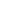 1. Kademe Bilgisayar Kullanım Kursu 2003Metin ARIMetin ARIMüdür YardımcısıİNTEL ÖĞRETMEN PROGRAMI UZMANÖĞRETMEN KURSUİNTEL ÖĞRETMEN PROGRAMI UZMANÖĞRETMEN KURSU2011Metin ARIMetin ARIMüdür YardımcısıİNTEL ÖĞRETMEN PROGRAMI KURSU (KARMA)İNTEL ÖĞRETMEN PROGRAMI KURSU (KARMA)2011Metin ARIMetin ARIMüdür Yardımcısı2.02.08.11.001 - Çalışanların Temel İş Sağlığı ve Güvenliği Eğitimi Kursu2.02.08.11.001 - Çalışanların Temel İş Sağlığı ve Güvenliği Eğitimi Kursu2016Metin ARIMetin ARIMüdür Yardımcısı4.01.03.01.004 - Büro Yönetimi ve Resmi Yazışma Kuralları4.01.03.01.004 - Büro Yönetimi ve Resmi Yazışma Kuralları2018Metin ARIMetin ARIMüdür Yardımcısı2.01.01.02.029 - Kapsayıcı Eğitim Yöneticilerin Eğitimi Kursu2.01.01.02.029 - Kapsayıcı Eğitim Yöneticilerin Eğitimi Kursu2018Metin ARIMetin ARIMüdür YardımcısıOKUL SAĞLIĞI SEMİNERİOKUL SAĞLIĞI SEMİNERİ2009Metin ARIMetin ARIMüdür YardımcısıİLK YARDIM İLK MÜDEHALE SEMİNERİİLK YARDIM İLK MÜDEHALE SEMİNERİ2009Metin ARIMüdür YardımcısıMüdür YardımcısıMüdür YardımcısıÖZEL EĞİTİM SEMİNERİ2010Metin ARIMüdür YardımcısıMüdür YardımcısıMüdür YardımcısıTOPYEKÜN SAVUNMA SİVİL HİZMETLERİ SEMİNERİ2010Metin ARIMüdür YardımcısıMüdür YardımcısıMüdür YardımcısıTemel Eğitim Öğretmenlerinin Mesleki Gelişim Eğitimi Semineri-1-2012Metin ARIMüdür YardımcısıMüdür YardımcısıMüdür YardımcısıFatih Projesi Bilişim Teknolojilerinin ve İnternetin Bilinçli, Güvenli Kullanımı Semineri2014Metin ARIMüdür YardımcısıMüdür YardımcısıMüdür YardımcısıÖzel Eğitim Hizmetleri Semineri2016Metin ARIMüdür YardımcısıMüdür YardımcısıMüdür YardımcısıÖzel Yetenekliler Destek Eğitim Odası Farkındalık Semineri2016Metin ARIMüdür YardımcısıMüdür YardımcısıMüdür YardımcısıDOKÜMAN YÖNETİM SİSTEMİ KULLANICI EĞİTİM SEMİNERİ2017   Branşı  Erkek    Kadın    Toplam1Sınıf  Öğretmeni413172Rehberlik  Öğretmeni-113Okul Öncesi Öğretmeni2134İngilizce Öğretmeni-11TOPLAMTOPLAM71219Yaş Düzeyleri2018 Yılı2018 YılıYaş DüzeyleriKişi Sayısı%20-306%2730 - +16%73         Hizmet Süreleri2018 Yılı İtibari İle2018 Yılı İtibari İle         Hizmet SüreleriKişi Sayısı0-10 Yıl611-+ Yıl16   Görevi  Erkek    Kadın    Eğitim DurumuHizmet YılıToplam1Hizmetli-1Ortaokul71S.NOUNVANGÖREVLERİ1Okul müdürü   Okul müdürü; Ders okutmakKanun, tüzük, yönetmelik, yönerge, program ve emirlere uygun olarak görevlerini yürütmeye,Okulu düzene koyarDenetler.Okulun amaçlarına uygun olarak yönetilmesinden, değerlendirilmesinden ve geliştirmesinden sorumludur.Okul müdürü, görev tanımında belirtilen diğer görevleri de yapar.3Müdür yardımcısıMüdür yardımcılarıOkulun her türlü eğitim-öğretim, yönetim, öğrenci, personel, tahakkuk, ayniyat, yazışma, sosyal etkinlikler, yatılılık, bursluluk, güvenlik, beslenme, bakım, nöbet, koruma, temizlik, düzen, halkla ilişkiler gibi işleriyle ilgili olarak okul müdürü tarafından verilen görevleri yaparMüdür yardımcıları, görev tanımında belirtilen diğer görevleri de yapar. 4Öğretmenler.Öğretmenler, kendilerine verilen sınıfın veya şubenin derslerini, programda belirtilen esaslara göre plânlamak, okutmak, bunlarla ilgili uygulama ve deneyleri yapmak, ders dışında okulun eğitim-öğretim ve yönetim işlerine etkin bir biçimde katılmak ve bu konularda kanun, yönetmelik ve emirlerde belirtilen görevleri yerine getirmekle yükümlüdürler.Okulun bina ve tesisleri ile öğrenci mevcudu, yatılı-gündüzlü, normal veya ikili öğretim gibi durumları göz önünde bulundurularak okul müdürlüğünce düzenlenen nöbet çizelgesine göre öğretmenlerin, normal öğretim yapan okullarda gün süresince, ikili öğretim yapan okullarda ise kendi devresinde nöbet tutmaları sağlanır. Yönetici ve öğretmenler; Resmî Gazete, Tebliğler Dergisi, genelge ve duyurulardan elektronik ortamda yayımlananları Bakanlığın web sayfasından takip eder.Elektronik ortamda yayımlanmayanları ise okur, ilgili yeri imzalar ve uygularlar.9.  Öğretmenler dersleri ile ilgili araç-gereç, laboratuar ve işliklerdeki eşyayı, okul kütüphanesindeki kitapları korur ve iyi kullanılmasını sağlarlar.S. NOADI SOYADIGÖREVİBRANŞIİLGİ ALANLARIGÖNÜLLÜ ÇALIŞMALARI1Mehmet KÜLEKÇİMüdürSosyal Bilgiler ÖğretmeniSivil Toplum ÇalışmalarıSosyal Sorumluk Projeleri2Metin ARIMüdür YardımcısıSınıf ÖğretmeniTeknolojik Yeniliklerİnternet Sitesi3Serkan NEMLİÖğretmenSınıf ÖğretmeniSpor, İnternet SitesiOkul web sitesi4Can YURDAERÖğretmenSınıf ÖğretmeniSpor, Ok Atma, Ata binmeOkul web sitesi6Handan AYDINÖğretmenSınıf ÖğretmeniTiyatro, DramaKütüphane7Murat KESKİNÖğretmenSınıf ÖğretmeniKeman çalma, Türk sanat müziğiHalk oyunlarıMevcut KapasiteMevcut KapasiteMevcut KapasiteMevcut KapasiteMevcut Kapasite Kullanımı ve PerformansMevcut Kapasite Kullanımı ve PerformansMevcut Kapasite Kullanımı ve PerformansMevcut Kapasite Kullanımı ve PerformansMevcut Kapasite Kullanımı ve PerformansMevcut Kapasite Kullanımı ve PerformansPsikolojik Danışman Norm SayısıGörev Yapan Psikolojik Danışman Sayısıİhtiyaç Duyulan Psikolojik Danışman SayısıGörüşme Odası SayısıDanışmanlık Hizmeti AlanDanışmanlık Hizmeti AlanDanışmanlık Hizmeti AlanRehberlik Hizmetleri İle İlgili Düzenlenen Eğitim/Paylaşım Toplantısı Vb. Faaliyet SayısıRehberlik Hizmetleri İle İlgili Düzenlenen Eğitim/Paylaşım Toplantısı Vb. Faaliyet SayısıRehberlik Hizmetleri İle İlgili Düzenlenen Eğitim/Paylaşım Toplantısı Vb. Faaliyet SayısıPsikolojik Danışman Norm SayısıGörev Yapan Psikolojik Danışman Sayısıİhtiyaç Duyulan Psikolojik Danışman SayısıGörüşme Odası SayısıÖğrenci SayısıÖğretmen SayısıVeli SayısıÖğretmenlere YönelikÖğrencilere YönelikVelilere Yönelik1-11---212ÖĞRETMEN İHTİYAÇ DURUMU VE DAĞILIMIÖĞRETMEN İHTİYAÇ DURUMU VE DAĞILIMIÖĞRETMEN İHTİYAÇ DURUMU VE DAĞILIMIÖĞRETMEN İHTİYAÇ DURUMU VE DAĞILIMIÖĞRETMEN İHTİYAÇ DURUMU VE DAĞILIMIÖĞRETMEN İHTİYAÇ DURUMU VE DAĞILIMIÖĞRETMEN İHTİYAÇ DURUMU VE DAĞILIMIÖĞRETMEN İHTİYAÇ DURUMU VE DAĞILIMIÖĞRETMEN İHTİYAÇ DURUMU VE DAĞILIMIÖĞRETMEN İHTİYAÇ DURUMU VE DAĞILIMIÖĞRETMEN İHTİYAÇ DURUMU VE DAĞILIMIÖĞRETMEN İHTİYAÇ DURUMU VE DAĞILIMIÖĞRETMEN İHTİYAÇ DURUMU VE DAĞILIMIÖĞRETMEN İHTİYAÇ DURUMU VE DAĞILIMIKADRO DURUMUKADRO DURUMUEĞİTİM DURUMUEĞİTİM DURUMUEĞİTİM DURUMUHİE BİGİLERİHİE BİGİLERİSıra noAdı soyadıGörevBranşKıdemOkuldaki kıdemiNormu var mı?İstihdam TipiİhtiyaçÖn lisansLisansYüksek lisans 1 Mehmet KÜLEKÇİ Okul Müdürü Sosyal Bilgiler Öğrt. 21 1 VAR Kadrolu - - - 2Metin ARIMüdür Yrd.Sınıf Öğr.23 1 VAR  Kadrolu - - - 3HANİFE BEYOĞLUÖğretmenRehber Öğr.201 VAR Kadrolu - - - 4ATİKE BETÜL KINAYÖğretmenRehber Öğr.117 VAR Kadrolu - - - 5GÜLHANIM KILINÇÖğretmenSınıf Öğr.105 VAR Kadrolu - - 6FERHAT ÖZTÜRKÖğretmenSınıf Öğr.5 7 VAR Kadrolu - - -7HASAN ANIL KATKATÖğretmen Sınıf Öğrt. 3 7 VAR Kadrolu - - -8BÜŞRA ZİMBERİÖğretmenİngilizce Öğr.37 VAR  Kadrolu - - - 9SERKAN NEMLİÖğretmenSınıf Öğr.141 VAR Kadrolu - - 10BİRSEN TAŞDELENÖğretmenSınıf Öğr.115 VAR Kadrolu - - - 11EMEL YALÇINÖğretmenSınıf Öğr.105 VAR Kadrolu - - 12MERVE DİLLİÖğretmenSınıf Öğr.5 1 VAR Kadrolu 1 - - 13ÇİĞDEM FİLÖğretmen Sınıf Öğrt. 16 2 VAR Kadrolu - - - 14RUHGÜL YILMAZÖğretmenSınıf Öğr.33 1 VAR  Kadrolu - - - 15SEMRA DURMUŞÖğretmenSınıf Öğr.23 1 VAR Kadrolu - - - 16DUYGU AYDINÖğretmenSınıf Öğr.86 VAR Kadrolu - - - 17MELEK ÇAVDARÖğretmenSınıf Öğr.271 VAR Kadrolu - - 18HANDAN AYDINÖğretmenSınıf Öğr.19 2 VAR Kadrolu - - - 19MURAT KESKİNÖğretmenSınıf Öğr.24 1 VAR Kadrolu - - -20AYŞE ÇELİKÖğretmen Sınıf Öğrt. 23 1 VAR Kadrolu - - - 21NİHAN KARABALKAN TUFANÖğretmenSınıf Öğr.96 VAR  Kadrolu - - -22İLKNUR ARICANÖğretmenSınıf Öğr.124 VAR Kadrolu - - - 23MUSTAFA AÇIKGÖZÖğretmenSınıf Öğr.271 VAR Kadrolu - - 24CAN YURDAERÖğretmenSınıf Öğr.12 3 VAR Kadrolu - - -Araç-Gereçler201720182019İhtiyaçBilgisayar24242410Yazıcı6668Tarayıcı1113Tepegöz----Projeksiyon21181425Televizyon111-İnternet bağlantısı3332Fen Laboratuvarı222-Bilgisayar Lab.1111Fax----Video----DVD Player---3Fotoğraf makinesi---2Kamera ---1Okul/kurumun İnternet sitesi111-Personel/e-mail adresi oranı%100%100%100%100Fiziki MekanVarYokAdediİhtiyaçAçıklamaÖğretmen Çalışma OdasıVAREkipman OdasıVARKütüphaneVARRehberlik ServisiVARResim OdasıYOKMüzik OdasıYOKÇok Amaçlı SalonVAREv Ekonomisi OdasıYOKİş ve Teknik AtölyesiYOKBilgisayar laboratuarıYOKYemekhaneVARSpor SalonuYOKSpor AlanlarıVAR11Basketbol SahasıKantinYOKFen Bilgisi Laboratuarı YOKArşiv VARKaynaklar20142015201620172018 2019Genel Bütçe Okul aile Birliği 200025002500300030004028Özel İdare Vakıf ve Dernekler Projeler Diğer …….. TOPLAM 200025002500300030004028YILLAR201720172018201820192019HARCAMA KALEMLERİGELİRGİDERGELİRGİDERGELİRGİDERTemizlik 200015002000330020005000Küçük onarım 200010020002502000600Bilgisayar harcamaları 2000150020006802000500Büro makinaları harc. 2000100020004502000480Telefon 200045020001202000200Sosyal faaliyetler 20002502000-2000200Kırtasiye 200025020003002000300 ………….. 200020002000GENEL4500505051007280ÖĞRETMENÖĞRENCİÖĞRENCİÖĞRENCİOKULToplam öğretmen sayısıÖğrenci sayısıÖğrenci sayısıToplam öğrenci sayısıÖğretmen başına düşen öğrenci sayısı22KızErkek545252227327254525                                                  Öğrenci Sayısına İlişkin Bilgiler                                                  Öğrenci Sayısına İlişkin Bilgiler                                                  Öğrenci Sayısına İlişkin Bilgiler                                                  Öğrenci Sayısına İlişkin Bilgiler                                                  Öğrenci Sayısına İlişkin Bilgiler                                                  Öğrenci Sayısına İlişkin Bilgiler                                                  Öğrenci Sayısına İlişkin Bilgiler201720172018201820192019KızKızKızErkekKızErkek Öğrenci Sayısı262227291274273272 Toplam Öğrenci Sayısı489489565565545545        Yıllara Göre Ortalama Sınıf Mevcutları        Yıllara Göre Ortalama Sınıf Mevcutları        Yıllara Göre Ortalama Sınıf MevcutlarıYıllara Göre Öğretmen Başına Düşen Öğrenci SayısıYıllara Göre Öğretmen Başına Düşen Öğrenci SayısıYıllara Göre Öğretmen Başına Düşen Öğrenci Sayısı201720182019201720182019262825262825YERLEŞİMYERLEŞİMYERLEŞİMToplam Alan (m2)Bina Alanı (m2)Bahçe alanı (m2)26208244123767                                              Sosyal Alanlar                                              Sosyal Alanlar                                              Sosyal AlanlarTesisin adıKapasitesi (Kişi Sayısı)             AlanıKantin5060Yemekhane3560Toplantı Salonu15070Konferans Salonu250175Seminer SalonuxxAnalizi6.1 PEST (Politik-Yasal, Ekonomik, Sosyo-Kültürel, Teknolojik, Ekolojik, Etik)  AnaliziAnalizi6.1 PEST (Politik-Yasal, Ekonomik, Sosyo-Kültürel, Teknolojik, Ekolojik, Etik)  Analizi                                            Spor TesisleriAnalizi6.1 PEST (Politik-Yasal, Ekonomik, Sosyo-Kültürel, Teknolojik, Ekolojik, Etik)  AnaliziAnalizi6.1 PEST (Politik-Yasal, Ekonomik, Sosyo-Kültürel, Teknolojik, Ekolojik, Etik)  Analizi                                            Spor TesisleriAnalizi6.1 PEST (Politik-Yasal, Ekonomik, Sosyo-Kültürel, Teknolojik, Ekolojik, Etik)  AnaliziAnalizi6.1 PEST (Politik-Yasal, Ekonomik, Sosyo-Kültürel, Teknolojik, Ekolojik, Etik)  Analizi                                            Spor TesisleriTesisin adıKapasitesi (Kişi Sayısı)             Alanı Basketbol Alanı20400 Futbol Sahası226000 Kapalı Spor Salonu--Diğer Okulumuz, Milli Eğitim Bakanlığı politikaları, AB uyum süreci çalışmaları ve Milli Eğitim Bakanlığı 2015–2019 stratejik planlama faaliyetleri ışığında eğitim-öğretim faaliyetlerine devam etmektedir.Öğrencilerini eğitimin merkezine koyan bir yaklaşım sergileyen okulumuz, öğrencilerin yeniliklere açık ve yeniliklerden haberdar, gelişim odaklı olmasını sağlayıcı, önleyici çalışmalarla risklerden koruyucu politikalar uygulayarak yasal sorumluluklarını en iyi şekilde yerine getirmek için çalışmaktadır.Türkiye’nin en verimli tarım arazilerinin bulunduğu Sakarya ovasında bulunan köyümüzde tarım ağırlıklı bir ekonomik yapı mevcuttur. Ancak bu verimli araziler gereği gibi kullanılamamaktadır. Köyümüzde genel bağlamda ailelerimizin sosyoekonomik düzeyleri düşük seviyelerdedir. Bu açıdan bakıldığı zaman, ailelerin okulun maddi kaynaklarına çok fazla katkısı olmamaktadır. Köy İhtiyar Heyeti ve Muhtarımız okulumuz ihtiyaçları konusunda her zaman desteklerini sunmuşlardır.Bunun yanında köyümüzde bulunan işadamlarının okulumuzun yapımında ve bu güne kadar olan zaman diliminde okulun çeşitli ihtiyaçlarını karşıladıklarını görmekteyiz. Bu durum son zamanlarda sekteye uğramış olsa da iyi bir planlama ile bu velilerimizin ve işadamlarınızın okula katkılarının olacağını düşünmekteyiz.Sosyal-kültürel çevre değişkenleriTeknolojik çevre değişkenleriİnsanların değişen sosyal yapı ile birlikte geleneklerinden uzaklaşması ve artan yoksulluk, işsizlik gibi sorunlar, insanlar arasında ki kişisel rekabetin artmasına, sosyal dayanışmanın zarar görmesine yol açmaktadır.  İnsanlar arasında güven ilişkileri önemli düzeyde zayıflamıştır. Bu öğrenci profilimize de olumsuz bir şekilde yansımaktadır. Kitle iletişim organlarının doğru kullanılamaması ya da insanları yanlış yönlendirmeleri toplum içi huzur ve uyumu olumsuz etkilemektedir. Okulumuzun bulunduğu çevrede bu hususlar yoğun bir şekilde yaşanmaktadır.Kültürel bazı düşünce yapısından dolayı kız öğrencilerimizin ortaöğretime devam etme oranları biraz düşüktür.Okulda Bilişim Teknolojileri laboratuarının olması ve her sınıfta bilgisayar ile projeksiyon bulunması bilgiye ulaşımı kolaylaştırmaktadır.Bilgiye daha kolay ulaşımın sağlanması eğitim faaliyetlerini olumlu etkilemiştir.İnternetin yaygınlaşmasıyla birlikte olumsuz davranış tarzlarında artış eğilimi gözlemlenmektedir.E­OKUL vb. veritabanı oluşumları okulumuzdaki yönetim faaliyetlerinin daha etkin bir şekilde yapılmasını sağlamıştır. Teknolojinin gelişmesiyle yeni öğrenme ve etkileşim imkânları artmaktadır. Projeksiyon kullanımı sayesinde sosyal­ kültürel etkinlikler, belirli gün ve hafta kutlamaları daha verimli kutlanmaktadır. MEB VİTAMİN sayesinde görsel ve etkileyici anlatım gerçekleşmektedir.Teknoloji ve bilgiyi elde etme imkânları açısından baktığımız zaman, imkânlar mevcut olmakla birlikte, öğrencilerimiz bilişim teknolojilerini gerektiği gibi kullanma ve bu imkânlardan faydalanabilme becerisinden yoksun oldukları gözlenmektedir. Ekolojik ve doğal çevre değişkenleriEtik ve ahlaksal değişkenlerBulunduğumuz çevre ekolojik ve doğal çevre olarak olumlu özelliklere sahip iklim ve ulaşım olanakları itibari ile hedeflenen amaçlara ulaşmada olumlu katkılar sunacak niteliktedir.Genel olarak sahip olunan etik ve ahlaksal normlar okula olan bakış açısı itibari ile olumlu bir durum oluşturmaktadır. Ancak bazı Örf ve Adetler kız çocuklarının orta öğretim okullaşma oranını düşürmektedir.GELECEĞE YÖNELİMGELECEĞE YÖNELİMGELECEĞE YÖNELİM8.Misyon, Vizyon, Temel Değerler9.Temalar, Amaçlar, Hedefler, Performans Göstergeleri, Faaliyet/Projeler ve Stratejiler 10.İzleme, Değerlendirme ve Raporlama11.Eylem PlanlarıMİSYONUMUZSürekli değişen ve gelişen bir öğrenme çevresi içinde tüm paydaşlarımızın, kendi potansiyellerine ulaşmalarını sağlayarak; toplumsal birikim ve değerlerimiz ile dünyadaki gelişmeleri göz önüne alan, Türkiye Cumhuriyeti Devleti’nin Bekası ve Türk Milletinin Mutluluğu için evrensel ilkeleri gözeten, yüksek karakterli ve nitelikli ve kendi varlığının bilincinde insanlar yetiştirmektir.VİZYONUMUZÖğrencilerimizi Atatürk ilke ve inkılaplarını benimsemiş ve hayata aktarma bilincine erişmiş; teknolojiyi üretim aracı olarak kullanma becerisi edinmiş; sorgulayan, araştıran, düşünen, tartışan, geleceğe en iyi şekilde hazırlayan; çevresinde de örnek alınan, ülkemiz geleceğini yönlendirecek mutlu çocuklardan oluşan başarılı lider okul olmakTEMEL DEĞERLERİMİZ Hayatın öğrenildiği yer değil yaşandığı yer olan okulumuzda,   Milli kültürle bezenmiş, birlik ve beraberlik aşkı ile yoğrulmuş başarıda sınır tanımayan, çizgi üstü model bir okul olmak.TEMASTRATEJİK AMAÇSTRATEJİK HEDEFLEREĞİTİMSTRATEJİK AMAÇ -1: Rehberlik Etkili bir Okul- Veli işbirliği kültürü oluşturmak.Stratejik Hedef-1.1: PARİS İlkokulunun tüm iç paydaşlarına etkin bir rehberlik hizmet sunmak.EĞİTİMSTRATEJİK AMAÇ -1: Rehberlik Etkili bir Okul- Veli işbirliği kültürü oluşturmak.Stratejik Hedef-1.2: Palan döneminde öğrenci velilerinin eğitim faaliyetlerine katılımlarını %43’ ten % 80 ‘e  çıkarmak.EĞİTİMSTRATEJİK AMAÇ -2: Öğrencilerimizin bireysel ve toplumsal gelişimlerini en üst düzeye çıkarmak.Stratejik Hedef-2.1 2019-2023 Eğitim – öğretim yılları içerisinde öğrencilerin sosyal yönlerinin geliştirilmesini sağlamakEĞİTİMSTRATEJİK AMAÇ -3: Toplumsal Sorumluluk bilincine sahip bireyler yetiştirmek.Stratejik Hedef-3.1: Sosyal, toplumsal, kültürel faaliyet ve projelerle örnek okul olup sorumluluk sahibi öğrenciler yetiştirmek.EĞİTİMSTRATEJİK AMAÇ -4: Bölgemizde doğal afetlerin hayatın bir parçası olduğunu göstererek bu afetlerler nasıl yaşanabileceğini göstermek.Stratejik Hedef-4.1: Deprem, sel, yangın gibi doğal afetler karşında ne yapması gerektiğini bilen bireyler yetiştirmekTEMASTRATEJİK AMAÇSTRATEJİK HEDEFLERÖĞRETİMSTRATEJİK AMAÇ -5: Ögrencilerin kitap okuma alıskanlıklarına süreklilik kazandırarak kültürel veakademik açıdan daha basarılı bireyler yetistirebilmek	Stratejik Hedef-5.1: Okuldaki tüm ögrencilere 2015 yılı plan dönemi sonu itibariyle her ay 1kitap okumayı alıskanlık haline getirmek Stratejik Hedef-5.2: Her ögrenciye bir kitap aldırılarak sınıf seviyelerinde ögrenciler arasında degisim yaptırılarak az maliyetle çok kitap okumaları saglanması	          Stratejik Hedef-5.3:  Okul Aile Birligi ve hayırsever katkıları ile alınan yeni kitaplar okul ögrencilerinin kullanımına sunulması,TEMASTRATEJİK AMAÇSTRATEJİK HEDEFLERKURUMSAL İLİŞKİLERSTRATEJİK AMAÇ -7: Yönetim anlayışımızı farklı kurumların bakış açısıyla yeniden şekillendirmekStratejik Hedef-7.1: Okulumuzda yapılan faaliyetlerin, çalışmaların farklı bir bakış açısı ile değerlendirilmesini sağlamak.TEMASTRATEJİK AMAÇSTRATEJİK AMAÇSTRATEJİK HEDEFLERSORUMLU KİŞİLERSORUMLU KİŞİLEREĞİTİMSTRATEJİK AMAÇ -1: Rehberlik Etkili bir Okul- Veli işbirliği kültürü oluşturmak.STRATEJİK AMAÇ -1: Rehberlik Etkili bir Okul- Veli işbirliği kültürü oluşturmak.Stratejik Hedef-1.1: PARİS İlköğretim okulunun tüm iç paydaşlarına etkin bir rehberlik hizmet sunmak.Okul Aile Birliği, Müdür, Müdür Yardımcısı, ÖğretmenlerOkul Aile Birliği, Müdür, Müdür Yardımcısı, ÖğretmenlerEĞİTİMSTRATEJİK AMAÇ -1: Rehberlik Etkili bir Okul- Veli işbirliği kültürü oluşturmak.STRATEJİK AMAÇ -1: Rehberlik Etkili bir Okul- Veli işbirliği kültürü oluşturmak.Stratejik Hedef-1.2: Palan döneminde öğrenci velilerinin eğitim faaliyetlerine katılımlarını %43’ ten % 80 ‘e  çıkarmak.Okul Aile Birliği, Müdür, Müdür Yardımcısı, ÖğretmenlerOkul Aile Birliği, Müdür, Müdür Yardımcısı, ÖğretmenlerEĞİTİMSTRATEJİK AMAÇ -2: Öğrencilerimizin bireysel ve toplumsal gelişimlerini en üst düzeye çıkarmak.STRATEJİK AMAÇ -2: Öğrencilerimizin bireysel ve toplumsal gelişimlerini en üst düzeye çıkarmak.Stratejik Hedef-2.12010-2014 Eğitim – öğretim yılları içerisinde öğrencilerin sosyal yönlerinin geliştirilmesini sağlamakOkul Aile Birliği, Müdür, Müdür Yardımcısı, ÖğretmenlerOkul Aile Birliği, Müdür, Müdür Yardımcısı, ÖğretmenlerEĞİTİMSTRATEJİK AMAÇ -3: Toplumsal Sorumluluk bilincine sahip bireyler yetiştirmek.STRATEJİK AMAÇ -3: Toplumsal Sorumluluk bilincine sahip bireyler yetiştirmek.Stratejik Hedef-3.1: Sosyal, toplumsal, kültürel faaliyet ve projelerle örnek okul olup sorumluluk sahibi öğrenciler yetiştirmek.Okul Aile Birliği, Müdür, Müdür Yardımcısı, ÖğretmenlerOkul Aile Birliği, Müdür, Müdür Yardımcısı, ÖğretmenlerEĞİTİMSTRATEJİK AMAÇ -4: Bölgemizde doğal afetlerin hayatın bir parçası olduğunu göstererek bu afetlerler nasıl yaşanabileceğini göstermek.STRATEJİK AMAÇ -4: Bölgemizde doğal afetlerin hayatın bir parçası olduğunu göstererek bu afetlerler nasıl yaşanabileceğini göstermek.Stratejik Hedef-4.1: Deprem, sel, yangın gibi doğal afetler karşında ne yapması gerektiğini bilen bireyler yetiştirmekOkul Aile Birliği, Müdür, Müdür Yardımcısı, ÖğretmenlerOkul Aile Birliği, Müdür, Müdür Yardımcısı, ÖğretmenlerTEMASTRATEJİK AMAÇSTRATEJİK HEDEFLERSTRATEJİK HEDEFLERSTRATEJİK HEDEFLERSORUMLU KİŞİLERÖĞRETİMSTRATEJİK AMAÇ -5: Ögrencilerin kitap okuma alıskanlıklarına süreklilik kazandırarak kültürel veakademik açıdan daha basarılı bireyler yetistirebilmek	Stratejik Hedef-5.1: Okuldaki tüm ögrencilere 2015 yılı plan dönemi sonu itibariyle her ay 1kitap okumayı alıskanlık haline getirmek Stratejik Hedef-5.2: Her ögrenciye bir kitap aldırılarak sınıf seviyelerinde ögrenciler arasında degisim yaptırılarak az maliyetle çok kitap okumaları saglanması	          Stratejik Hedef-5.3:  Okul Aile Birligi ve hayırsever katkıları ile alınan yeni kitaplar okul ögrencilerinin kullanımına sunulması,Stratejik Hedef-5.1: Okuldaki tüm ögrencilere 2015 yılı plan dönemi sonu itibariyle her ay 1kitap okumayı alıskanlık haline getirmek Stratejik Hedef-5.2: Her ögrenciye bir kitap aldırılarak sınıf seviyelerinde ögrenciler arasında degisim yaptırılarak az maliyetle çok kitap okumaları saglanması	          Stratejik Hedef-5.3:  Okul Aile Birligi ve hayırsever katkıları ile alınan yeni kitaplar okul ögrencilerinin kullanımına sunulması,Stratejik Hedef-5.1: Okuldaki tüm ögrencilere 2015 yılı plan dönemi sonu itibariyle her ay 1kitap okumayı alıskanlık haline getirmek Stratejik Hedef-5.2: Her ögrenciye bir kitap aldırılarak sınıf seviyelerinde ögrenciler arasında degisim yaptırılarak az maliyetle çok kitap okumaları saglanması	          Stratejik Hedef-5.3:  Okul Aile Birligi ve hayırsever katkıları ile alınan yeni kitaplar okul ögrencilerinin kullanımına sunulması,Müdür, Müdür Yardımcısı, ÖğretmenlerTEMASTRATEJİK AMAÇSTRATEJİK HEDEFLERSORUMLU KİŞİLERYÖNETİMSTRATEJİK AMAÇ -6: Okulumuzdaki kurum kültürünü geliştirerek tüm paydaşlarımızı yönetim sürecinin içinde mutlu ve memnun etmek.Stratejik Hedef-6.1: Mevcut fiziki imkanlarımızı iyileştirerek okulda bulunduğu zamanlardan sıkılmayan mutlu olan paydaşlar oluşturmak.Okul – Aile BirliğiMüdür,Müdür YardımcısıTEMASTRATEJİK AMAÇSTRATEJİK HEDEFLERKURUMSAL İLİŞKİLERSTRATEJİK AMAÇ -7: Yönetim anlayışımızı farklı kurumların bakış açısıyla yeniden şekillendirmekStratejik Hedef-7.1: Okulumuzda yapılan faaliyetlerin, çalışmaların farklı bir bakış açısı ile değerlendirilmesini sağlamak.Okul – Aile BirliğiMüdür,Müdür Yardımcısı